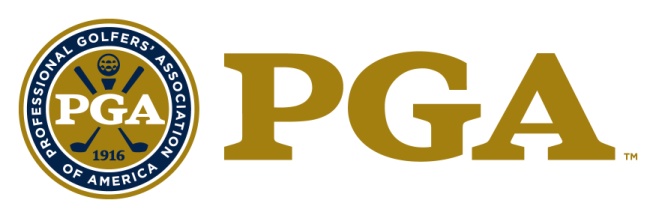 TEACHER OF THE YEAR AWARDNOMINATIONName of Nominee:	______________________________________Member Number:	______________________________________Facility Name:	______________________________________Facility Address:	______________________________________Facility Phone Number:	______________________________________ E-mail Address:	______________________________________ Please list any Chapter, Section or National awards the nominee has received 2. 	Please list all Chapter, Section or National Teaching Workshops, Seminars and Section or National PGA Teaching & Coaching Summits attended or conducted within the last five years.  If Certified in Instruction through the PGA Certified Professional Program or any other Certified Programs, list the date Certification was obtained.Please describe your overall performance in teaching at the facility, Chapter, Section and/or National level.Please briefly describe any unusual, innovative or special teaching programs you have initiated or implemented.Please list any instructional articles, videos and/or publications you have written or contributed to.Please list the names of outstanding golfers you have instructed and there successes from your instruction.Please describe your involvement in growing the game through PGA Junior League or any Junior Programs at your facility.
7.	Please describe your involvement in growing the game through Adult Player Development.8.	Summarize your teaching philosophy.9.	Pictures of your teaching facility.AwardYear ReceivedChapter, Section, NationalEventDate of ParticipationChapter, Section, National